“LỜI SỐNG HẰNG NGÀY”	 Kinh Thánh: Lu-ca 1-6	 Thời gian: Từ ngày 26.03.2023 – 02.04.2023Đọc Kinh Thánh: Hãy khoanh tròn những đoạn Kinh Thánh quý vị đã đọc xong trong tuần này: Lu-ca      1,     2,        3,        4,        5,        6. Thực hiện theo yêu cầu của từng câu sau và cho biết địa chỉ đầy đủ, cụ thể: 1. Đánh dấu  vào ô tương ứng với nội dung và đối tượng của bài ca tụng bởi Si-mê-ôn và bà tiên tri An-ne:	Nhận định	Si-mê-ôn	Tiên tri An-ne	 Vì tôi đã thấy sự cứu vớt của Ngài.		  Ngài đã sắm sửa đặng làm ánh sáng trước mặt muôn dân. 			 Người bồng ẵm con trẻ mà ngợi khen Chúa.	 				 Hầu việc Đức Chúa Trời, kiêng ăn và cầu nguyện	 		 Chiếu sáng vinh hiển cho dân Y-sơ-ra-ên 			 Ngợi khen Đức Chúa Trời và nói chuyện về con trẻ với mọi người 	 		 Trông đợi sự giải cứu của thành Giê-ru-sa-lem	 			* Lu-ca: ____________ 2. Khoanh tròn ý đúng nhất - mục đích Lu-ca viết sách phúc âm thứ 3 (Tin lành theo Lu-ca):Vì có nhiều kẻ có dốc lòng chép sử về những sự đã làm nên…Theo như các người chứng kiến từ lúc ban đầu và trở nên người giảng đạo…Để Thê-ô-phi-lơ biết những điều mình đã học là chắc chắn.Cả a, b, c đúng	* Lu-ca: ____________ 3. Nối lại cho phù hợp:  * Đáp án: I - . . . . . . . . . . . . . . . .  | II - . . . . . . . . . . . . . . . .  |	* Lu-ca: ____________  4. Ai? - Lu-ca chương 1 cho biết: có 3 người được đầy dẫy Đức Thánh Linh (xin trưng dẫn Kinh Thánh): (i) . . . . . . . . . . . . . . . . . . . . 	| (ii) . . . . . . . . . . . . . . . . . . 	| (iii) . . . . . . . . . . . . . . . . . . . . 		* Lu-ca: ____________	5. Điền vào ô trống – Người bại được Chúa tha tội và chữa lành cho bởi có:6. Tìm câu Kinh Thánh theo hình: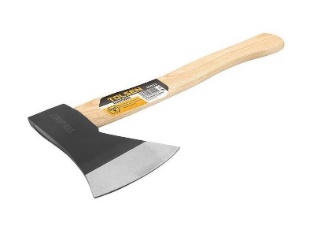 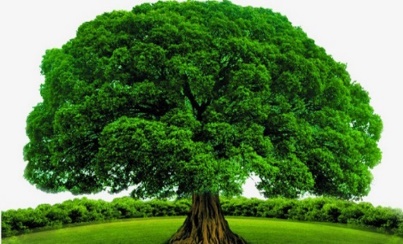 		* Lu-ca: ____________ 7. Đánh dấu  vào ô đúng - Tại Ca-bê-na-um, Chúa Giê-xu: Dạy dỗ trong ngày Sa-bát cách quyền phép 	|  Tỏ cho thấy Ngài có uy quyền trên ma quỷ và tật bệnh Lấy phép và quyền đuổi tà ma thì chúng nó liền ra	|  Ngài đến nhà thầy đội chữa bệnh cho đầy tớ thầy đội 		* Lu-ca: ____________ 8. Sắp xếp các dữ kiện theo trình tự hợp lý (từ 1-6) – Thiên sứ loan báo cho 
Xa-cha-ri:. . . . . . . . . . Con trai đó sẽ được tôn trọng trước mặt Chúa.. . . . . . . . . . Người sẽ đi trước mặt Chúa.. . . . . . . . . . Người được đầy dẫy Đức Thánh Linh từ khi còn trong lòng mẹ.. . . . . . . . . . Người sẽ sửa soạn cho Chúa một dân sẵn lòng. . . . . . . . . . . Ê-li-sa-bét sẽ sanh một con trai, đặt tên là Giăng. . . . . . . . . . . Người sẽ làm cho nhiều người Y-sơ-ra-ên trở lại cùng Chúa.	* Lu-ca: ____________9. Điền chữ Đ trước ý Đúng và S trước ý Sai - Sự khiêm nhường và vâng phục của 
Phi-e-rơ được bày tỏ:. . . . . . . . . . Phi-e-rơ vâng theo lời Chúa mà thả lưới. . . . . . . . . . . Đem thuyền vào bờ bỏ tất cả mà theo Chúa.	. . . . . . . . . . Ông sấp mình xuống lạy Chúa, xin Ngài ra khỏi thuyền.	* Lu-ca: ____________ 10. Đọc Ma-thi-ơ 12:34 tìm câu Kinh Thánh tương tự? * Lu-ca: ____________HỘI THÁNH TIN LÀNH VIỆT NAM (MN)CHI HỘI TÔ HIẾN THÀNHBAN CƠ ĐỐC GIÁO DỤC* Họ và tên:____________________________* Năm sinh _________ ĐT: _______________* Lớp TCN:____________________________I. Đức Chúa Giê-xu khởi sự làm 
chức vụ mìnha. Đầy dẫy Đức Thánh LinhI. Đức Chúa Giê-xu khởi sự làm 
chức vụ mìnhb. Ngươi đừng thử Chúa là Đức Chúa Trời ngươiI. Đức Chúa Giê-xu khởi sự làm 
chức vụ mìnhc. Ngài độ ba mươi tuổiII. Đức Chúa Giê-xu đáp trả sự cám dỗd. Ngươi phải thờ phượng Chúa là Đức Chúa Trời ngươiII. Đức Chúa Giê-xu đáp trả sự cám dỗe. Bị ma quỷ cám dỗ trong bốn mươi ngàyII. Đức Chúa Giê-xu đáp trả sự cám dỗf. Loài người được sống chẳng phải chỉ nhờ bánh mà thôiĐ   * Lu-ca: ____________  